Department of Human Resources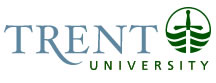 OPSEU Job DescriptionJob Title:	Admissions Assessor, Nursing				Job Number: 	A-247		NOC: 	1221Band: 	5					Department:	Recruitment & Admissions					Supervisor Title: 	Manager, Admissions	Last Reviewed:	June 26, 2014						Job PurposeUnder the general direction of the Manager, Admissions, the Admissions Assessor supports the efficient processing of applications to the Trent-Fleming School of Nursing programs. Key ActivitiesShares in responsibilities for processing a high volume of nursing application documentation, and correspondence through all stages of the admissions process. Supports the admission process for all groups of nursing applicants, including the evaluation of applicant credentials and files, admissions decisions, and exploring options with unsuccessful applicants (e.g. upgrading, interview process, etc.).Field prospective student and applicant inquiries.Track prospective students for communication and follow up, involving creation and maintenance of data collection, filtering and sorting against applicant information.Enter applicant information into student information system database, Colleague. Filter and sort data, and pull reports as needed.Match documents with applicant files to ensure efficient processing of applications and identification of missing information.Prepare applicant information for evaluation including GPA calculations, academic transcript interpretation, and assessment of course eligibility and credential completion.Evaluate applications and determine which applications should receive an offer and which need to be forwarded to the Nursing Enrolment Advisor for a more thorough evaluation. Initiate the transfer credit process by completing the preliminary transfer credit evaluation, follow up on key documents, and populate transfer credit database with transfer credit equivalencies.Communicates with eligible applicants and current students to request course syllabi (from previously attended institutions) for evaluation. Guides the student through the process and communicates outcomes.Liaises with Nursing staff and sends academic information to facilitate the assessment of course-to-course equivalencies. Participate in prospective student and applicant conversion activities and events to provide admissions information and support.Assist with the production of correspondence, updating and editing of communication templates.Prepare admissions information packages, including collecting and assembling materials.Assist with research projects such as on admissions best practices and analysis of applicant data. Maintaining project records and files and compiling information for reports as required.Other duties as assigned.Education General University Degree (3 year)Experience RequiredMinimum of one year directly related experience in evaluation of post-secondary academic documentation in an admissions setting.Experience with a Student Information System (Datatel/Colleague preferred) in referencing and updating applicant information.Proficiency in application of Microsoft Office Suite (Word, Access, Excel).Experience with the use of databases for data entry, data sorting and manipulation, mail merges and spreadsheets. Attention to detail and ability to coordinate and track large volumes of data required.Excellent and professional customer service and communication skills. Familiar with the Ontario secondary and post-secondary school systems.Administrative office experience, filing, sorting.Demonstrated ability to work independently and as part of a team.Experience working in a fast-paced environment involving time-sensitive projects and where the use and security of confidential and sometimes sensitive information is required.CommunicationInternal:Faculty and staffExternal:Prospective students, applicants and families	Motor/ Sensory SkillsFine motor skills - Computer data entry requires accuracy, efficiency Visual - Data entry - to ensure accuracyEffortMental:Sustained attention - Must be accurate in keyboardingPhysical:Sitting and keyboarding - Physical effort required to perform data entry